Analysis of the Washington Adult Family Home Services Medicaid Payment MethodologyFinal Report – for Winter 2018 Legislative SessionPrepared for:Washington State Department of Social and Health Services (DSHS)February 23, 2018Submitted by:	Navigant Consulting, Inc.1201 Third Avenue Suite 3320Seattle, Washington 98101navigant.comAPPENDICES: APPENDIX A: Current Daily RatesAPPENDIX B: Adult Family Homes Enforcement Action OptionsIntroductionNavigant Consulting, Inc. was engaged by the Washington State Department of Social and Health Services (DSHS), also referred to as “the Department”, to conduct an analysis of the current Medicaid payment methodology and rates paid for Adult Family Home services relative to the efficiency, accessibility and the quality of care standards established under Federal requirements.  The Federal requirements that apply to the methods states employ to pay for Medicaid services, which are described in U.S.C. § 1396a (a)(30)(A), specify that a state plan for Medical Assistance (referred to herein as Medicaid) provide such methods and procedures relating to the utilization of, and the payment for, care and services available under the plan as may be necessary to safeguard against unnecessary utilization of such care and services.  In addition, these requirements specify the state plan for Medical Assistance should assure that payments are consistent with efficiency, economy, and quality of care and are sufficient to enlist enough providers so that care and services are available under the plan at least to the extent that such care and services are available to the general population in the geographic area.  As such, our analysis focused on an evaluation of the current Washington Medicaid payment methodology and related rates relative to consistency with efficiency and economy, and access to care and quality of care in Washington State.  Section I:  Overview of Adult Family Homes and Services ProvidedAdult Family Homes are residential homes licensed to care for up to six non-related residents and provide housing, meals, laundry, any necessary supervision and help with activities of daily living.  Adult Family Homes can also provide personal care and social services to their residents and allow residents to live an independent lifestyle in a community setting while receiving necessary services from Adult Family Home staff.  Some Adult Family Homes provide intermittent nursing services and others may specialize in serving people with mental health needs, developmental disabilities, or dementia.  The Department contracts with Adult Family Homes to provide services for Medicaid residents in Adult Family Homes. Under federal regulations, federally-matched state Medicaid dollars may not be used to pay for the room and board costs associated with long-term care services, including the room and board components of costs in Adult Family Homes.  As such, Medicaid residents in Adult Family Homes are responsible for paying for their own room and board, and the Department pays only for the allowable Medicaid services that residents receive.  The Department will in some cases pay for room and board expenses with state only dollars when, for instance, the resident has no or little participation to cover the room and board expense. Based on data provided to us by the Department, there were 2,806 Adult Family Homes in Washington State in 2017, with a total of 15,741 licensed beds.  Of those, 2,478 were Medicaid contracted (88 percent of the total number of Adult Family Homes), and those Medicaid contracted Adult Family Homes had 13,889 licensed beds (88 percent of the total number of licensed beds).  In the State of Washington, Adult Family Homes can enter into a contract with the Department to provide care to Medicaid residents, but that contract does not require that they accept all Medicaid-eligible residents, even if they have available beds.  Adult Family Homes in Washington can refuse to accept Medicaid residents at their discretion, even if they are a Medicaid-contracted provider.Section II:  Overview of the Current Medicaid Payment Methodology and RatesThis section describes the current Medicaid payment methodology and rates for Adult Family Homes in Washington.  This description is intended to provide a high-level overview of how payment rates are set for Medicaid residents in Adult Family Homes.    Methodology Used to Establish Current RatesIn Washington State, the Medicaid rates reimbursed to providers are determined by the Legislature.  These reimbursement rates are based on negotiations between the Governor’s office and the union representing Adult Family Home providers.  The Department developed a methodology in the early 2000’s to establish daily reimbursement rates for adult family home services on a client by client basis based on each client’s assignment to one of 12 unique CARE Classifications.  These CARE Classifications are reflective of different levels of resources that are required to care for residents with individual needs.  In July of 2008, the methodology was expanded to include 17 unique classification groups.  Under the current rate setting methodology, each Medicaid-eligible Adult Family Home resident is assigned to one of the 17 CARE Classifications based on an assessment of the resident using the CARE assessment tool.  The daily reimbursement rate for services varies based on this classification as well as the geographic area the services are provided. Federal law requires that Medicaid providers are reimbursed at levels consistent with efficiency, economy, and quality of care, and that the level of reimbursement is sufficient to attract enough providers to provide services to the population. 42 U.S.C. § 1396a (a) (30) (A).  Current Rates for State Fiscal Year 2019Appendix A of this report shows the rates currently in effect for services provided in Adult Family Homes.  Based on data provided to us by the Department, the weighted average Adult Family Home rate given the anticipated number of Medicaid beneficiaries for SFY 2019 is expected to be $112.70 per day. The three geographic area groups used for rate-setting purposes are King County, all other Metropolitan Counties, and all Nonmetropolitan Counties.  The counties included in each geographic area group are shown on the map in Exhibit 2.1.  This Exhibit also shows the number of Adult Family Home providers in each county and geographic region.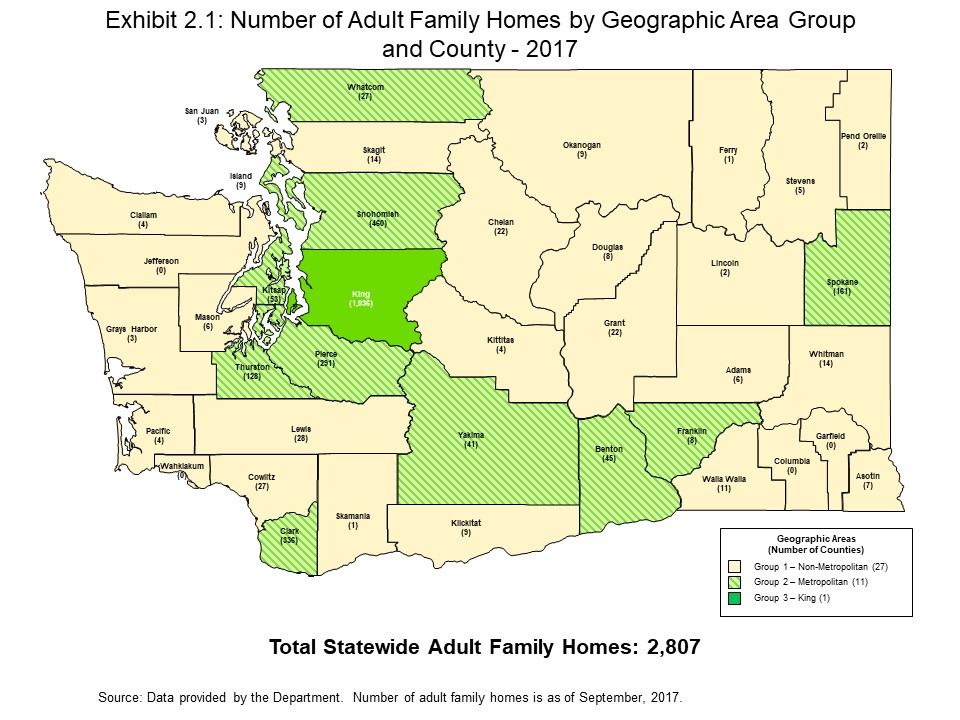 Section III:  Access to CareIn this section, we analyze the availability of Adult Family Home beds in Washington as a way to determine if barriers to access exist for Medicaid beneficiaries requiring Adult Family Home services.  We analyze access to care primarily using Adult Family Home licensed beds and occupancy rates over time, as well as information provided to us by the Department regarding Medicaid placements.Washington Adult Family Home Capacity and Occupancy from 2009 to 2018We first look at total Adult Family Home capacity in Washington.  Adult Family Home capacity can be measured by the number of bed days available – that is the number of licensed beds multiplied by the number of days in the year.  Table 3.1 shows the number of Adult Family Homes, number of licensed beds and total available bed days in the state between 2009 and 2018.  This table shows that in recent years, the number of Adult Family Homes and the number of licensed beds and available bed days has been steadily increasing in the last three years shown.Table 3.1:  Adult Family Home Capacity in Washington 2009 – 2018 Source:  Number of facilities and licensed beds were provided by the Department and are as of the end of July of each state fiscal year.  Numbers of beds days available were calculated using the number of days in each year.Adult Family Homes are not required to report occupancy rates to the Department.  As such, as of the date of this report, data regarding statewide occupancy levels in Adult Family Homes were not available.  However, in 2000 and 2007, the Department conducted a survey of Adult Family Homes regarding their occupancy levels and the average statewide occupancy rate based on these two surveys was determined to be 83 percent.  Table 3.2 shows Adult Family Homes estimated total occupied beds based on the assumption that Adult Family Homes realized an 83 percent occupancy rate in each year.  It also shows total beds occupied by Medicaid residents and the estimated average Medicaid utilization rate, that is, Medicaid’s share of estimated total occupied beds for 2009 through 2018.  Table 3.2:  Adult Family Homes Medicaid Utilization in Washington 2009 – 2018Source:  Data provided by the Department and is as of the end of July of each state fiscal year.  This table shows that the total number of licensed Adult Family Homes beds in the state increased by 660, a 4.4 percent increase, from 2009 to 2018.  It also shows that the utilization of beds by Medicaid residents has steadily increased over this same period, and in 2018 Medicaid occupied beds were 1,580 greater than in 2009, or 26.6 percent greater.Table 3.3 shows the estimated average number of unfilled beds each day in Washington Adult Family Homes in 2009 through 2018, based on the assumed 83 percent average statewide occupancy rate from the Department surveys.Table 3.3:  Estimated Number of Unfilled Adult Family Home Beds in Washington 2009 – 2018Source:  Estimated Number of Unfilled Bed Days and Estimated Average Number of Unfilled Beds per Day were calculated using data provided by the Department.This table shows that, based on the assumed occupancy rate of 83 percent, that there is available Adult Family Home capacity in Washington State.  It should be noted that this occupancy rate estimate is based on surveys completed in 2000 and 2007.  It is possible that the overall occupancy rate for Adult Family Homes has changed since these surveys were completed.  If the current actual occupancy rate is higher than 83 percent, there would be fewer available beds than the number reflected in the table above.  At the time this report was completed, however, the occupancy rate based on the two surveys conducted was the most recently available estimate of occupancy rates for Adult Family Homes.  Washington Adult Family Home Capacity by County, For SFY 2018To assess whether Washington residents in all areas of the state have access to Adult Family Home services, we analyzed the distribution of Adult Family Home beds at the county level.As of September 2017, the number of Adult Family Homes per county ranged from zero in four counties to 1,036 in King County.  Exhibit 3.1 shows that the number of licensed beds per county, for counties with at least one Adult Family Home, ranged from 4 to 5,840.  As expected, the most urban and populous counties of King, Pierce, Snohomish, Spokane, and Clark have the most Adult Family Home beds.  Currently, Columbia, Garfield, Jefferson and Wahkiakum Counties do not have Adult Family Homes. 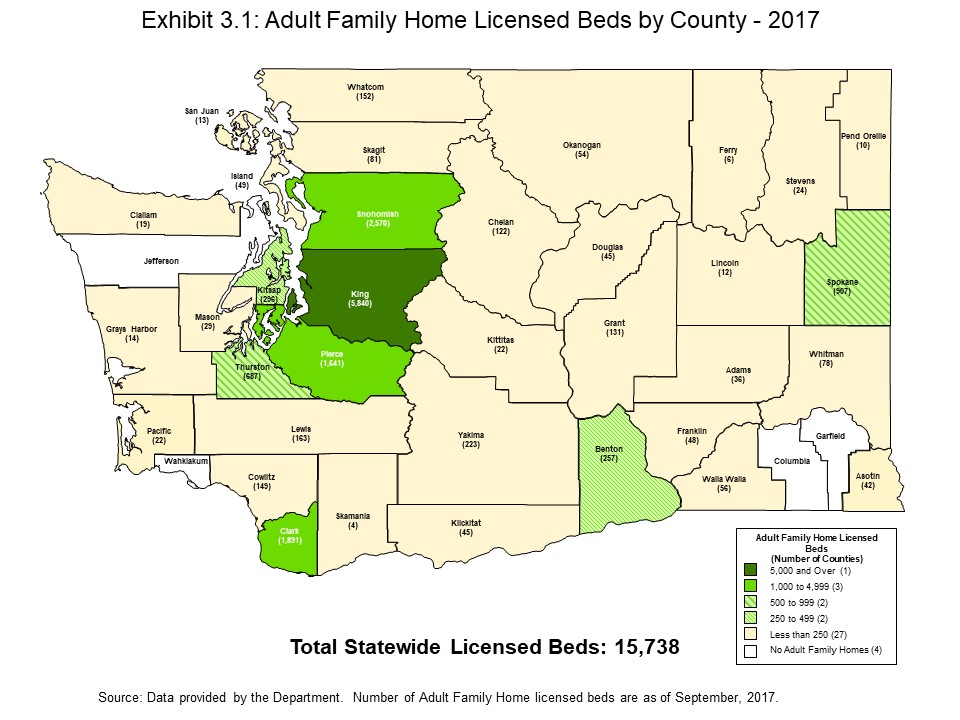 Capacity of Medicaid-contracted Adult Family HomesAs discussed previously, not all Adult Family Homes are contracted with the Department to provide Medicaid services.  Table 3.4 shows the change in the number of Medicaid-contracted Adult Family Homes in Washington between 2009 and 2018 based on data provided to us by the Department, and the number of licensed beds in those Medicaid-contracted Adult Family Homes.Table 3.4:  Medicaid-contracted Adult Family Home Capacity in Washington 2009 – 2018This table shows that the number of Medicaid-contracted Adult Family Homes has increased by 126 facilities, and that the number of licensed beds in Medicaid-contracted facilities has increased by 858 licensed beds between state fiscal years 2009 and 2018.  It also shows that the number of Medicaid-contracted facilities has remained relatively constant over the most recent years shown.Medicaid-contracted Adult Family Homes have been determined to be qualified to accept Medicaid residents, and will accept Medicaid rates for payment of the services they provide for Medicaid residents, but they may, at their discretion, decline to accept Medicaid-eligible residents.Given this circumstance, for purposes of understanding whether there is sufficient access to Adult Family Home services for Medicaid-eligible residents, it is important to know whether Medicaid-eligible residents have historically had difficulty being placed into licensed Adult Family Homes.  To understand this, we discussed Medicaid placements with the Department representatives.  Based on these discussions, we found that the Department generally has not experienced difficulty in placing Medicaid-eligible residents into Adult Family Homes.  But when the Department does find difficulty in placing residents, the reasons typically involve residents with special circumstances.  The circumstances may include the following:Bariatric (seriously obese) clientsClients with criminal histories, such as sexual offensesClients with disabilities resulting from traumatic brain injuries or mental illnessClients with known histories of behavioral problems, such as physical or verbal aggression against facility staff or with other residentsClients with dementia and wanderingSection IV:  QualityIn the previous section we analyzed whether Washington’s Medicaid payment methodology for Adult Family Home services supports sufficient access to care for Washington’s Medicaid beneficiaries.  In this section, we analyze whether Washington’s Medicaid payment methodology supports provision of care at an acceptable level of quality.  Inspections are one of the numerous quality assurance activities that occur in Adult Family Homes.  The Department has a comprehensive inspection protocol in place, which includes the identification and assessment of citations.  Remedies for citations are dependent upon the severity of the circumstances, and can range from providing consultation with no plan of correction for initial citations where there is no potential harm to residents in the Adult Family Home, to civil penalties for repeat citations, to the most severe remedy, which can result in license revocation or stop placement.  For a complete description of potential enforcement action options for Adult Family Homes, see Appendix B. Based on the General Guidelines for Adult Family Home inspections, the purpose of an inspection is to determine if the home is in compliance with applicable licensing laws and regulations, all of which are documented in the State WACs and RCWs.  Licensing laws and regulations also include those that are specific to Medicaid-contracted services to assure that the facilities meet the additional Medicaid contracting requirements.  It should be noted that inspections are not limited to Adult Family Homes providing services to Medicaid-eligible residents.  All Adult Family Homes licensed in the State of Washington are subject to licensing inspection requirement.The following lists the operational principles for conducting an inspection of a Family Home in Washington:Adult Family Homes must meet, and always be in compliance with, the applicable minimum licensing requirements.Adult Family Homes are required to deliver quality care to residents in order to meet the requirements.Adult Family Homes must correct all deficiencies in a timely manner.  Time frames must be acceptable to the department.Timeliness of data collection is critical for enforcement.Adult Family Homes must begin correction of any citation as soon as they are notified of a deficiency.The field staff will contact the Field Manager when deficiencies involving resident care issues and the likelihood of compromised resident safety should result in shortened POC timeframes.The Field Manager will immediately refer any situation involving the likelihood of life threatening risk to a resident (imminent risk, imminent harm) to the Compliance Specialist/Assistant Director for possible immediate enforcement.The field staff will follow the written inspection and follow up visit principles and procedures to ensure that inspections and follow up visits are done in a consistent manner.Homes that do not meet all of the licensing requirements during the full inspection may have up to two follow-up inspections prior to contacting the Compliance Specialist/Assistant Director.The Department is required to conduct inspections of every Adult Family Home at least every 18 months, however, based on our discussions with Department staff, inspections are being conducted more frequently than the requirement.Table 4.1 shows the number of citations for the past ten years in Adult Family Homes which, based on the enforcement protocols shown in Appendix B, did require a Plan of Correction.Table 4.1:  Adult Family Home Inspection Citations Requiring Plan of Correction, 2008 – 2017Source:  Citation data provided by the DepartmentTable 4.1 shows that the number of citations requiring a plan of correction was at its highest point in Calendar Year 2011, and that between Calendar Years 2011 and 2016, total citations decreased by approximately 4 percent.  It should be noted that total citations for 2017 were available through August 31, 2017 at the time this report was completed.  The 2017 citations in Table 4.1 represent actual citations through August 31, 2017, and we have not attempted to make adjustments to project the number of citations for the remaining four months of the year.  Further, we did not rely on this partial year of information in drawing conclusions regarding quality.  In addition to the inspection process, there are other safeguards in place for Adult Family Home residents.  All Adult Family Home staff are required by law to report suspected abuse or neglect of a resident, which trigger the inspection process.  There is also an established complaint investigation system that has the ability to quickly respond to public allegations of resident abuse and neglect.  Under this system, all reports received from the public are assigned an on-site investigative priority.  According to the Department, the increase in the number of citations in CY 2011 and CY 2012 may be attributed to an increased focus on enforcement, regulation, and quality control in Adult Family Homes.  This focus on enforcement and quality control was reflected in the manner inspections were conducted and resulted in more citations during this period. The significant decrease in the number of citations since CY 2012 may be attributed to several factors.  According to the Department, the implementation of the Tracking Incidents among Vulnerable Adults (TIVA) system has allowed for better information collection on reported incidents.  As a result, incidents which require field investigations are more accurately identified and issues can be addressed with the Adult Family Home provider therefore preventing some citations. Another factor which may have contributed to the decrease in citations is providers becoming increasingly familiar with new regulations and therefore better able to prevent citations.  The decrease in the number of citations may also be attributed to the increase in licensing fees for Adult Family Homes.  The increase in licensing fees may have discouraged providers who were not serious about providing care from providing services and further reduced the number of citations since CY 2012, according to the Department.Section V:  Comparison of the Costs of Adult Family Home Services to Current RatesIn the previous sections of this report, we analyzed whether Washington’s Medicaid payment methodology for Adult Family Home services supports sufficient access to care for Washington’s Medicaid beneficiaries and whether Washington’s Medicaid payment methodology supports provision of care at an acceptable level of quality.  In this section of the report, we analyze the level of the current reimbursement rates compared to the costs of providing services. Adult Family Home providers are not required to submit cost data to the Department, and as such, it is not possible to make comparisons of current rates to current cost data from the providers of Adult Family Home services.  However, it is possible to look back to historical data, using trending assumptions to take into consideration inflation over time, and make comparisons of rates to costs.  The most recent and comprehensive study of the relationship between the costs of providing Adult Family Home services and rates was completed by DSHS in 2003. To determine the costs to providers of providing services and what an appropriate level of reimbursement would be, the Department staff and Home and Community residential care industry representatives, providers, and interested parties formed workgroups.  Over a two year period, the workgroups conducted research and held monthly meetings to discuss their results, proposals and issues.  During this process, all cost components of providing Home and Community residential care and services were systematically identified and proxies or benchmarks were chosen to represent the market price for these components.  The workgroups chose to use proxies and benchmarks for identified costs because of the prohibitive cost of collecting and updating actual cost data from the State’s Adult Family Home providers.  The workgroups selected various industry benchmarks for wage and salary levels, supplies, insurance, food, utilities and capital costs.Using the product of these workgroups, the Department designed a pricing method to establish per resident day market rates for providing Adult Family Home services for each CARE Classification and for the three geographic regions described previously in this report.  The Department used benchmarks to represent the market price of:Salaries and Wages – based on wage rates extracted from the U.S. Bureau of Labor and Statistics in 2002.Payroll Taxes and Fringe Benefits – based on data extracted from nursing facility Medicaid cost reports from 1999, adjusted by a 2003 legislatively mandated inflation rate.Operation Costs (Supplies, Utilities, Food, Taxes, Insurance, etc.) – based on data extracted from nursing facility Medicaid cost reports from 1999, adjusted by a 2003 legislatively mandated inflation rate.The Department also used in the rate methodology:Staff Service Hours – based on the results of a 2001/2002 time study conducted to determine the number of hours actually used in the provision of care, the amount of time for each CARE Classification was established.  The Department examined the amount of time staff spent caring for residents in 20 Boarding Homes and 83 Adult Family Homes.  Size Standards – based on the median number of licensed beds by service area.Occupancy Rate – based on a blend of data collected from lenders, developers, appraisers and Adult Family Home operators.Capital Costs – based on a combination of:Average price per square foot for new Adult Family Home facility construction in Washington State, based on information from the Marshall Valuation Service;Nursing facility Medicaid cost report data from 1999 (adjusted by 2003 legislatively mandated inflation rate) to determine the cost of moveable equipment; and,Adult Family Home facility assessed values to determine land values.Cost Lids at the 25th Percentile – threshold assumption that Nursing Homes have higher costsThe Department determined that the rates established through this study for SFY 2004 were a reasonable proxy for the reasonable and necessary costs of providing Adult Family Home services to Medicaid residents.Analysis of Payment-to-Cost Coverage for SFY 2019Based on the assumption that the rates determined in SFY 2004, resulting from the Adult Family Home study completed in 2003, represent a proxy for the reasonable and necessary costs of providing Adult Family Home services to Medicaid residents at that time, we can determine an estimate of the cost of providing Adult Family Home services in SFY 2019 by applying adjustments.  First, we can apply a trend factor to approximate inflation between SFY 2004 and SFY 2019.  Second, we can apply an adjustment to estimate the change in acuity for the same time period to take into account increases in the intensity of services and changing costs of resources for providing care.  To adjust Adult Family Home providers’ costs for inflation, we applied a trend factor to the SFY 2004 weighted average rate for Adult Family Home services to account for inflation between December 2003 to December 2018, the midpoints of SFY 2004 and SFY 2019, respectively.  The Department calculated a weighted average rate for Adult Family Home services for SFY 2004 based on the actual number of Medicaid residents in Adult Family Home facilities and their distribution among the various CARE Classifications, settings and geographic area groups.  The weighted average rate for SFY 2004 represents the weighted average cost of Adult Family Home services provided to Medicaid residents in that year, and we inflated this cost to December 2016 using Consumer Price Index (CPI) data for the Western Region of the US and for the Seattle Metropolitan Area as published by the U.S. Bureau of Labor Statistics.   Then, because the CPI data are only available through June 2017, we had to extrapolate available CPI data to estimate inflation in subsequent periods.  To calculate the inflation factor necessary to inflate the weighted average cost to December of 2018, we determined the annual percentage change in the CPI between the midpoint of SFY 2016 and SFY 2017.  We then applied this percentage change to the index at the midpoint of SFY 2017 to estimate the index at the midpoint of SFY 2018.  Using the same approach, we applied the same calculated percentage change to calculate the index at the midpoint of SFY 2019.  The Department also provided us with caseload distribution data across CARE classifications from SFY 2005 through SFY 2018.  We examined changes in caseload distribution to determine whether shifts in acuity have occurred during this time period.  We first analyzed changes in caseload distribution between SFY 2005 and SFY 2008, which is the period prior to the implementation of the new CARE classification system expanding the classifications from 12 to 17 categories.  Based on our review of caseload distribution between SFY 2005 and SFY 2008, it appears there were no significant shifts among the CARE classifications, and therefore we assume there were no significant increases or decreases in acuity during this period.  We did not analyze changes in caseload distribution between SFY 2009 and SFY 2011 because the changes across the CARE classifications were likely to have been impacted by the implementation of the new CARE classification system.  The caseload distribution data provided by the Department indicates that between SFY 2011 and SFY 2018, shifts in caseload distribution did occur, and we observed increases in the proportion of clients classified in CARE Levels 11 through 17.  We discussed changes in acuity with the Department, and based on those discussions we understand acuity has increased by approximately 22.5 percent since SFY 2011.  For purposes of this analysis, based on what we observed between SFY 2005 to SFY 2008 before the change to the new classification system and information provided by the state after the implementation of the new classification system, we assume that 22.5 percent is a reasonable proxy for adjusting costs for acuity for the period between SFYs 2004 and 2019.The weighted average Adult Family Home services rate for SFY 2004 that the Department calculated was $61.81, which again, we assume for purposes of this analysis is a proxy for the actual costs that are necessary for providing Adult Family Home services to Medicaid residents in SFY 2004.  Since acuity has increased by approximately 22.5 percent since SFY 2004, increasing the calculated weighted average rate of $61.81 by 22.5 percent will result in a rate before inflation of $75.72 per day.  Table 5.1 below shows that inflating this $75.72 cost proxy in SFY 2004 to SFY 2019 yields an estimated current cost of providing Adult Family Home services of $105.40 or $107.14, depending on which CPI inflation factor is selected.Table 5.1: Estimated Cost of Providing Services in SFY 2019We compared the estimated weighted average cost of providing Adult Family Home services in SFY 2019 with the estimated SFY 2019 weighted average Adult Family Home rate for Medicaid residents of $112.70, which was calculated by the Department.  As Table 5.2 below shows, we estimate that payment-to-cost coverage for SFY 2019 is approximately 106 percent, assuming the rates shown in Appendix A of this report.Table 5.2:  Medicaid Payment-to-Cost Ratio SFY 2019In SFY 2017, the payment-to-cost ratio for the CPI West Region and the CPI Seattle Area was 106.0 percent and 104.0 percent respectively.  As shown in Table 5.2, in SFY 2019, the payment-to-cost is slightly higher than SFY 2017 levels.  The payment-to-cost ratio for SFY 2019 is 106.9 percent and 105.2 percent for the CPI West Region and the CPI Seattle area respectively.  The weighted average rate in SFY 2019 is approximately 12.0 percent higher than the SFY 2017 weighted average rate. Comparison of Medicaid Reimbursement to Other PayersIn addition to examining the payment-to-cost ratios for Medicaid’s reimbursement, we also compared Medicaid reimbursement rates to commercial reimbursement data.  The purpose of this comparison is to determine how Medicaid’s reimbursement for Assisted Living services compares to reimbursement by non-public payers.  The information below was published in the 2017 Genworth Cost of Care Survey for the purposes of this comparison.  The Genworth Cost of Care Survey is a comprehensive survey of private pay rates for long-term care providers across the U.S.  Assisted Living facilities are included as part of this survey, and in 2017, a total of 6,300 agencies completed the survey.  Since licensing standards across states for Assisted Living facilities vary, the Genworth study included both small homes and large multi-service facilities as part of the study.  We therefore believe the surveyed facilities include homes with licensed beds that are different in size to Adult Family homes in Washington.  Genworth publishes the results from the private pay rate surveys and determines national average rates as well as rate minimums, medians and maximums for each state.  The table below shows the 2017 Genworth survey results for the daily private pay cost for a private bedroom in an Assisted Living facility in Washington.  Table 5.3:  Washington Genworth Survey ResultsThe daily private pay rates reported in the Genworth survey vary significantly.  More detailed information to determine if the minimum and maximum reported rates are outliers is not available.  Therefore, it is more reasonable to compare Washington’s daily weighted average rate for Adult Family home services of $112.70 to the median private pay reported in the survey.  Washington’s weighted average rate reported in the survey is somewhat higher than the Medicaid rate, showing a difference in the rates of approximately $40 per day.  It is difficult to draw meaningful conclusions from a comparison of Medicaid reimbursement rates to reimbursement rates for commercial payers.  In general, commercial payment rates tend to be higher than Medicaid rates and we would expect that the commercial rates would be driven to some extent by prevailing market conditions at any given time.  In other words, rates would vary depending on variables such as the amenities provided by the Adult Family Home provider, the location of the facility relative to other facilities, and commercial demand for Adult Family Home services.  Section VI:  ConclusionBased on the analyses described in this report, it appears that there is sufficient access to Adult Family Home beds in Washington State for Medicaid residents at an acceptable level of quality.  The number of beds occupied by Medicaid residents has increased over the past five years and there have been no waiting lists for Adult Family Home placement generally.  There are waiting lists if a client limits a request to a specific Adult Family Home, as all homes have a specific capacity, and may be full at the time of a specific request.  Adult Family Home quality does not appear to be declining, as measured by the number of inspection citations requiring correction plans in recent years.  Since 2011, the number of citations requiring a corrective action has decreased by 4.2 percent while the number of facilities from state fiscal year 2011 through state fiscal year 2018 has decreased by 2.8 percent.  During this same period the number of licensed beds decreased by 1.1 percent.  To reiterate, the decrease in citations from the 2011 levels, according to the Department, may be attributed to the implementation of the TIVA incident tracking system, Adult Family Home providers becoming better familiar with new regulations, and the increase in licensing fees for Adult Family Home providers.  The decrease in the number of Adult Family Home providers may also be attributed to the increased licensing fees. In addition, the rates that Washington State pays for Medicaid-contracted Adult Family Home services are consistent with federal requirements for efficiency and economy, to the extent that they are based on what the State has determined to be reflective of the market-based prices for the various components used to calculate rates.  Moreover, the Adult Family Home rates are prospective and standardized – that is, rates are the same for all providers for each CARE Classification (with some geographic adjustment).  As such, providers know the rates in advance of contracting with the Department and accepting Medicaid residents.  Because the rates are standardized and prospective without a retrospective cost settlement component, the payment methodology provides additional incentives for providers to prudently manage the costs associated with providing services.Even with the increase in estimated pay-to-cost ratios from SFY 2017 levels to SFY 2019 levels, we recommend that the Department continue to monitor provider access and the quality of care provided.State Fiscal  YearNumber of FacilitiesNumber of Licensed BedsTotal Number of Bed Days Available20092,73215,0815,504,56520102,82915,6355,706,77520112,88815,9185,810,07020122,87015,8305,793,78020132,84215,5965,692,54020142,77215,2145,553,11020152,75015,1905,544,35020162,76815,3165,605,65620172,78015,5335,669,54520182,80615,7415,745,465State Fiscal YearTotal Licensed Adult Family Home BedsEstimated Number of Occupied Beds at Assumed 83% Occupancy RateNumber of Beds Occupied by Medicaid ResidentsEstimated Average Medicaid Utilization Rate200915,08112,5175,93747%201015,63512,9776,28748%201115,91813,2126,64550%201215,83013,1396,87852%201315,59612,9457,07555%201415,21412,6287,10156%201515,19012,6087,12156%201615,31612,7127,29657%201715,53312,8307,33157%201815,74113,0027,51758%State Fiscal YearEstimated Average Number of Unfilled Beds per Day at 83% Occupancy Rate 20092,56420102,65820112,70620122,69120132,65120142,58620152,58220162,60420172,70320182,739State Fiscal  YearNumber of Medicaid-Contracted FacilitiesNumber of Licensed Beds in Medicaid-contracted Facilities20092,35213,03120102,38213,24220112,44913,62620122,47113,77620132,49613,77820142,43113,41720152,43813,48420162,42113,43420172,45413,69220182,47813,889Calendar YearNumber of Citations200810,079200913,140201013,080201115,412201215,094201312,433201413,484201512,829201614,760201710,286SFY 2004Inflation Factor between Midpoints of SFY 2004 and SFY 2019 (Dec. 2003 and Dec. 2016)Inflation Factor between Midpoints of SFY 2004 and SFY 2019 (Dec. 2003 and Dec. 2016)Estimated Weighted Average Adult Family Home Cost for SFY 2019Estimated Weighted Average Adult Family Home Cost for SFY 2019SFY 2004CPI West RegionCPI Seattle AreaUsing West Region CPIUsing Seattle Area CPIAverage Weighted Cost for Adult Family Home Services$75.721.3921.415$105.40$107.14Inflating FY 2004 Average Weighted Cost by:Estimated Weighted Average Cost for Adult Family Home Services in SFY 2019Weighted Average Rate for Adult Family Home Services for SFY 2019Payment-to-Cost RatioCPI West Region$105.40$112.70106.9%CPI Seattle Area$107.14$112.70105.2%MinimumMedianMaximum$21$153$345